Name:  _________________________                        Parents Signature: ___________________________Monday: Use the numbers in the box to write each ratio.25  16  13  38		a.  Odd numbers to even number ________________17  30  49  3                      b.  Numbers less than 20 to all numbers _______________24  45  7  14                      c.  Multiples of 5 to multiples of 7 ________________                                            d. Prime numbers to composite numbers __________________Tuesday:Draw some bats and some balls.  Write as many ratios as you can for your drawing  	Draw here	Write your ratios here:                                                                                                                                    ______               _______                                                                                                                                             ______               _______           	______              _______ Wednesday:What is being compared in each ratio?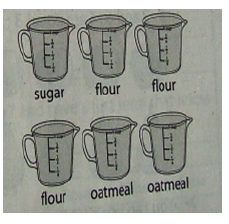  1 to 2 ________________________________2 : 6 __________________________________2 : 3 __________________________________1/6 ___________________________________Thursday:Write 5 multiples for the following numbers.1094Write ALL the factors for the following numbers4421 Make a factor tree for the following composite numbers 36							54